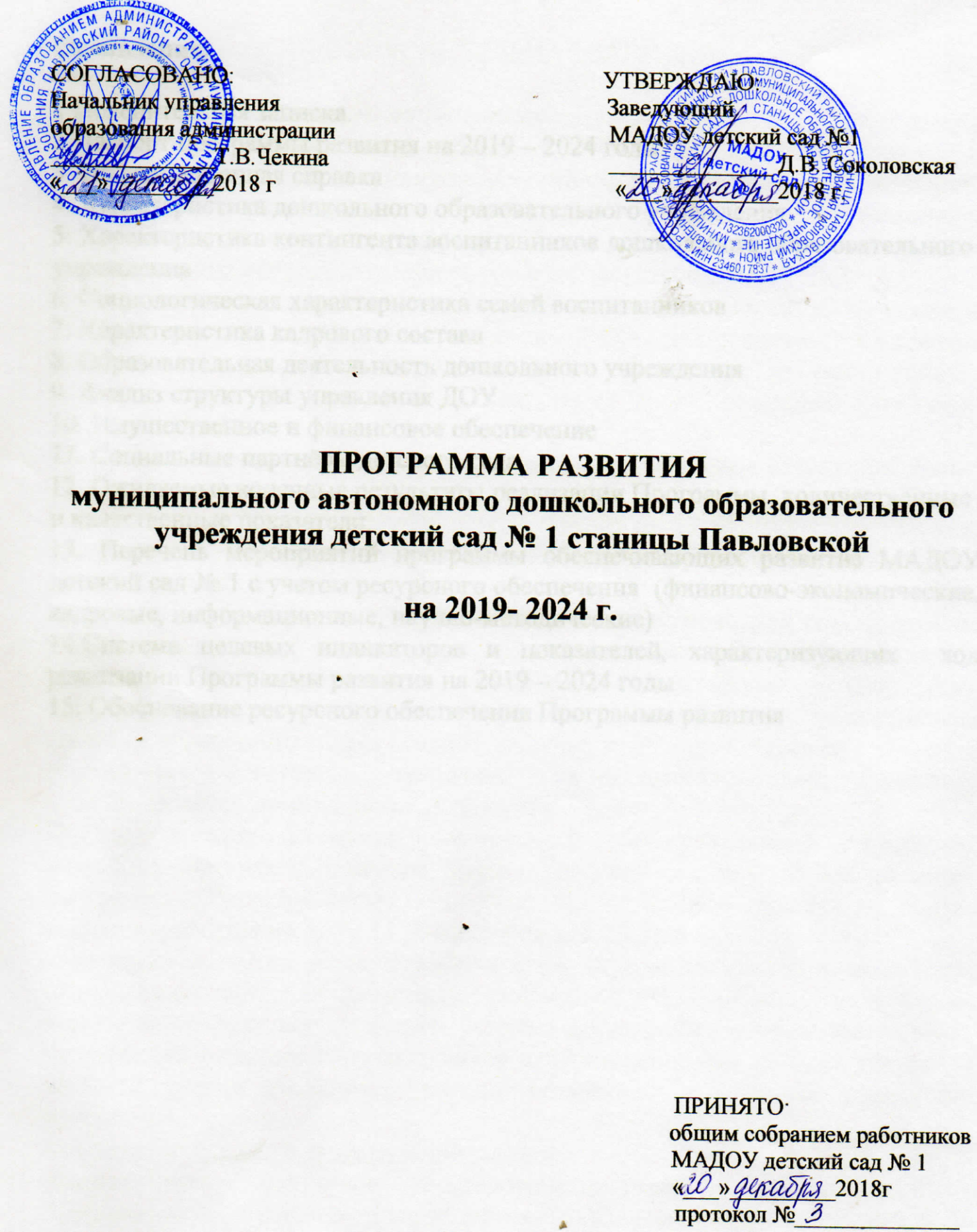 Оглавление: 1.Пояснительная записка. 2.Паспорт программы развития на 2019 – 2024 годы. 3. Информационная справка  4. Характеристика дошкольного образовательного учреждения 5. Характеристика контингента воспитанников дошкольного образовательного учреждения 6. Социологическая характеристика семей воспитанников  7. Характеристика кадрового состава 8. Образовательная деятельность дошкольного учреждения  9. Анализ структуры управления ДОУ 10. Имущественное и финансовое обеспечение 11. Социальные партнёры детского сада 12. Ожидаемые конечные результаты реализации Программы, количественные и качественные показатели. 13. Перечень мероприятий программы обеспечивающих развитие МАДОУ детский сад № 1 с учетом ресурсного обеспечения  (финансово-экономические, кадровые, информационные, научно-методические) 14.Система целевых индикаторов и показателей, характеризующих  ход реализации Программы развития на 2019 – 2024 годы 15. Обоснование ресурсного обеспечения Программы развития  1.ПОЯСНИТЕЛЬНАЯ ЗАПИСКАПрограмма развития муниципального автономного дошкольного образовательного учреждения детский сад №1станицы Павловской является официальным рабочим документом для организации текущей и перспективной деятельности учреждения – это система действий для достижения желаемого результата развития учреждения, его приоритетного направления предоставление образовательных услуг  в соответствии с ФГОС ДО. Программа направлена на повышение качества воспитания и обучения в МАДОУ детский  сад № 1 в соответствии с ФГОС ДО, предполагает активное участие всех участников педагогического процесса в ее реализации – руководителей учреждения, педагогов, детей и их родителей (законных представителей).  Программа развития определяет цель, задачи, направления и предполагаемые результаты развития МАДОУ детский сад № 1 в соответствии с ФГОС ДО, утвержденного приказом Минобрнауки России от 17.10.2013 г. № 155 «Об утверждении федерального государственного образовательного стандарта дошкольного образования».Целевыми установками ФГОС ДО, образовательной политики государства на современном этапе стало осуществление комплекса мероприятий, направленных на повышение качества образовательной услуги, рост профессиональной компетентности педагога – как основного ресурса развития системы образования. Эффективное решение этих задач возможно только в учреждении, готовом работать в инновационном режиме, конкурентоспособном на рынке образовательных услуг. Именно поэтому коллектив дошкольного образовательного учреждения разработал программу развития МАДОУ детский сад № 1. Новая редакция программы  Развития МАДОУ детский сад № 1 была принята на общем собрании работников от 20.12.2018г. (протокол № 3).  Программа развития была спроектирована исходя из конкретного анализа исходного состояния детского сада, территориальной специфики (возможности внешнего окружения детского сада), специфики контингента детей, потребности родителей воспитанников в образовательных и иных услугах, а также с учетом возможных рисков, возможных в процессе реализации программы.  Качественные характеристики программы.Актуальность - программа ориентирована на решение наиболее значимых проблем для будущей (перспективной) системы образовательного и коррекционного процесса детского сада.  Прогностичность - данная программа отражает в своих целях и планируемых действиях не только сегодняшние, но и будущие требования к дошкольному учреждению (в программе представлена не только эталонная модель выпускника детского сада, но и перспективная модель дошкольного образовательного учреждения на момент завершения реализации программы развития). Таким образом, просчитываются риски, возникновение которых возможно при реализации программы;              Намечается соответствие программы изменяющимся требованиям и условиям, в которых она будет реализоваться. Рациональность - программой определены цели и способы их достижения, которые позволят получить максимально возможные результаты. Реалистичность - программа призвана обеспечить соответствие между желаемым и возможным, т.е. между целями программы и средствами их реализации. Целостность - наличие в программе всех структурных частей, обеспечивающих полноту состава действий, необходимых для достижения цели (проблемный анализ, концептуальные положения и стратегия развития, план действий и предполагаемые результаты). Контролируемость - в программе определены конечные и промежуточные цели задачи, которые являются измеримыми, сформулированы критерии оценки результатов развития ДОУ. Нормативно-правовая адекватность - соотнесение целей программы и планируемых способов их достижения с законодательством федерального, регионального и муниципального уровней. Индивидуальность - программа нацелена на решение целей и задач введения ФГОС ДО, специфических (не глобальных) проблем МАДОУ детский сад № 1 при максимальном учете и отражении особенностей детского сада, запросов и потенциальных возможностей педагогического коллектива, социума и родителей воспитанников. Основное предназначение программы.              Разработка программы развития МАДОУ детский сад № 1предполагает:  Определение факторов, тормозящих и затрудняющих реализацию образовательной деятельности ДОУ, и факторов, представляющих большие возможности для достижения поставленных целей введения ФГОС ДО, развития МАДОУ детский сад № 1. Построение целостной концептуальной модели будущего дошкольного учреждения, ориентированного на обеспечение равных стартовых возможностей всем дошкольникам в образовании, развитии, поддержании и укреплении здоровья, а так же на оказание качественной коррекционной помощи детям, имеющим нарушения речевого развития.Определение направлений и содержания инновационной деятельности .Формирование сбалансированного ресурсного (нормативно-правового, научно -методического, кадрового, коммуникативного, финансового, правового, методического) обеспечения, сопряжение его с целями и действиями деятельности ДОУ. Обеспечение условий для непрерывного повышения профессионализма всех субъектов образовательной деятельности МАДОУ детский сад № 1. Разработчики программы.             Муниципальное бюджетное дошкольное образовательное учреждение детский сад № 1 (Заведующий, старший воспитатель, творческая группа педагогов.) Основные функции Программы:-очерчивает стратегию развития детского сада;                                                                                                   - выделяет приоритетные направления работы;                                                                                                 -ориентирует всю деятельность на конечный результат. Принципы образовательной деятельности ДОУ в рамках программы Развития на 2019-2024  гг.Принцип системности – целостный подход, взаимодействие и взаимосоответствие всех направлений и звеньев на достижение оптимального результата – развития личности ребенка. Принцип развивающего образования опирается на «зону ближайшего развития» и предполагает использование новейших технологий и методик. Принцип индивидуализации и дифференциации предполагает учет субъективного опыта, индивидуальных предпочтений, склонностей, интересов и способностей детей и взрослых. Принцип – гуманизации – это утверждение непреходящей ценности человека, его становление и развитие. Принцип    увлекательности – является одним из важнейших. Весь образовательный материал интересен детям, доступен и подается в игровой форме. Принцип вариативности предполагает разнообразие содержания, форм и методов с учетом целей развития и педагогической поддержки каждого ребенка. Принцип активности – предполагает освоение ребенком программы через собственную деятельность под руководством взрослого. 2. Паспорт программы развития муниципального автономного дошкольного образовательного учреждения детский сад № 1 на 2019 – 2024 годы.3. Информационная справка3.1. Характеристика дошкольного образовательного учреждения 		Полное наименование учреждения (по Уставу): Муниципальное автономное дошкольное образовательное учреждение детский сад № 1станицы Павловской,сокращенное:МАДОУ детский сад № 1.Учреждению установлен следующий государственный статус: Тип образовательной организации - дошкольная образовательная организация.Тип Учреждения – автономное.Организационно-правовая форма - муниципальное автономное дошкольное образовательное учреждение.Юридический адрес Учреждения: 352040, Краснодарский край,  Павловский район, Павловская станица,  Парковая улица, 50 А.	Фактический адрес: 352040, Краснодарский край,  Павловский район, Павловская станица,  Парковая улица, 50 А.Телефон8(86191)51361         e-mail:   www.ds1.uopavl.ruУчредитель: Администрация муниципального образования Павловский район в части создания, ликвидации и реорганизации, финансирования Учреждения, - управление образованием администрации муниципального образования Павловский район (далее - Управление) Управление образования Место нахождения Учредителя:  Российская Федерация, 352040, Краснодарский край, Павловский район, Павловская станица, Пушкина ул.260Сайт  учредителя: pavlovsk@mo.krasnodar.ruМуниципальное автономное дошкольное образовательное учреждение детский сад № 1 функционирует на основе Устава, зарегистрированного 22.04.2015 года и лицензии № 06196 от 05.05. 2014 года. Лицензией предусмотрена реализация основной общеобразовательной программы дошкольного образования. 		Заведующий муниципального автономного  дошкольного образовательного учреждения детский сад № 1 – Соколовская Дина Валентиновна,(высшее педагогическое образование, на педагогической работе 38 лет, в занимаемой должности 6,5 лет, соответствует занимаемой должности). 		Муниципальное автономное дошкольное образовательное учреждение детский сад № 1создано на основании постановления администрации. Муниципальное автономное дошкольное образовательное учреждение детский сад № 1 находится в здании, построенном по типовому проекту, и расположено в Азовском микрорайоне станице Павловской. (см. схему «Связь ДОУ с социумом»).Детский сад функционирует с 2014 года. Участок озеленен, оснащен навесами, имеет спортивную площадку, огород.Основными помещениями ДОУ являются: помещения для 9 групп, одна из которых группа компенсирующей направленности, для детей с нарушениями речи, медицинский блок (кабинет медицинской сестры, процедурная, изолятор), пищеблок, прачечная, спортивный зал, музыкальный зал, информационно-методический кабинет, кабинет ОПК, кабинет учителя-логопеда, психолога, комната психологической разгрузки, музей народного быта.             Режим работы дошкольного учреждения – 10 часов, рабочая неделя – 5 дней. Здание рассчитано по проекту на 140 мест, на 8 групп.                                 Фактический списочный состав  Количество возрастных групп 9, из них: - 2 группы -  раннего возраста;- 6 групп - общеобразовательные;- 1 группа – логопедическая.Количество сотрудников по штатному расписанию – 49.         Работа дошкольного учреждения проводится по основной образовательной программе ДОУ, разработанной с учетом примерной основной образовательной программы «От рождения до школы» под ред. Н.А. Вераксы и др. 	Для компенсирующей группы ( ОНР) парциальная «Примерная адаптированная программа коррекционно- развивающей направленности ДОО для детей с тяжелыми нарушениями речи с 3 до 7» Н.В.Нищева.Образовательная организованная  нагрузка режима дня воспитанников соответствует санитарно-гигиеническим  требованиям  СанПиНа 2.4.1.3049-13 от 15.05.2013г. 3.2. Характеристика контингента воспитанников дошкольного образовательного учреждения МАДОУ детский сад № 1 находится в здании, рассчитанном по проекту на 8 групп. Общая площадь территории – 12518 кв.м., общая площадь всех помещений – 2289,1 кв.м. В настоящее время функционирует 9 групп, в том числе: 		Наполняемость групп соответствует нормативам лицензии, требованиям СанПиН. Количество детей в группах определяется исходя из расчета площади групповой (игровой) – для групп раннего возраста не менее 2,5 метров квадратных на 1 ребенка, в дошкольных группах общеразвивающей направленности не менее 2,0 метров квадратных на одного ребенка, в группах компенсирующей направленности не менее 2,5 метров квадратных на одного ребенка. Контингент воспитанников формируется в соответствии с их возрастом, а количество групп от санитарных норм и условий образовательного процесса. Вывод: Муниципальное автономное дошкольное образовательное Учреждение детский сад № 1 функционирует в соответствии с нормативными документами в сфере образования Российской Федерации. Контингент воспитанников социально благополучный. Преобладают дети из полных семей. 3.3. Социологическая характеристика семей воспитанников  Социальный статус и образовательный уровень родителей воспитанников  определяет возрастающий социальный заказ на качественные образовательные услуги.  Большое внимание в ДОУ уделяется изучению контингента родителей -жителей микрорайона. Анализ социального и образовательного статуса членов семей воспитанников ДОУ дал следующие результаты:В целом для основного контингента родителей характерны высокие требования к образованию, большое желание дать ребенку хорошее образование.  Большое внимание в ДОУ уделяется изучению образовательных потребностей родителей. Исходя из имеющихся данных, можно уверенно заявить, что перечень образовательных услуг предлагаемых нашим ДОУ соответствует запросам родителей. Результаты анкетирования родителей по проблеме удовлетворенности деятельностью ДОУ свидетельствуют о следующем: 100 % родителей получают информацию о целях и задачах ДОУ в области обучения и воспитания ребенка, о режиме работы ДОУ, питании; 96 % родителей удовлетворены работой ДОУ по адаптации детей. 98 % родителей  признают авторитет воспитателя, прислушиваются к его мнению и реализуют его советы в воспитании ребенка (2 % родителей не знают как ответить на этот вопрос) 100 % родителей имеют возможность участвовать в занятиях, экскурсиях и других мероприятиях ДОУ, но лишь 83 % родителей пользуются этим, 4% - нет,      13 % - от случая к случаю.  Таким образом, полученные результаты показали, что контингент родителей неоднороден, имеет различные цели и ценности. На основе полученных результатов выявили, что не хватает уровня активности родителей, их инициативности и самостоятельности. В связи с этим нужно построить работу с родителями так, чтобы они были заинтересованы в успехах своих детей и стремились всячески помочь ДОУ в создании необходимых для этого условий         Анализ данных, полученных за три года, позволяют сделать следующие выводы:  большинство родителей – молодые люди до 40 лет, достаточно образованные – значительная часть имеет высшее образование, и процент родителей с высшим образованием с каждым годом растет; есть родители, обучающиеся в ВУЗах; основная масса родителей являются служащими; третья часть – рабочие; небольшой процент предпринимателей; военнослужащих. Данный факт говорит о невысоком материальном состоянии семей воспитанников; большинство семей полные, что положительно влияет на воспитание и образование дошкольников. Следует отметить, что за три года значительно вырос процент многодетных семей. 3.4. Характеристика кадрового состава Педагогический коллектив состоит из 20 педагогов, среди них: воспитатели – 14специалисты –6-Заведующий МАДОУ детский сад № 1 – Соколовская Дина Валентиновна-Старший воспитатель – Остапенко Фаина Васильевна- Музыкальный руководитель – Некристова Людмила Юрьевна- Инструктор по физической культуре – Галушко Ольга Станиславовна- Учитель-логопед – Драчева Оксана Владимировна- Педагог-психолог – Шумко Оксана Александровна- Воспитатель по ОПК – Коровяк Ирина АлександровнаПедагоги ДОУ награждены: почетной грамотой от МОН и МП КК- Коровяк И.А.почетной грамотой от УО – Орлова В.А.Заведующая МАДОУ детский сад № 1 Д.В.Соколовская неоднакратно награждалась грамотами от УО, главы Павловского района, имеет грамоту от губернатора Краснодарского края В.И.Кондратьева, Э.А.Памфиловой.Коллектив МАДОУ детский сад № 1 участвует во многих конкурсах. В 2018 году стал победителем Всероссийского конкурса «Образцовый детский сад», награжден грамотой УО за первое место в конкурсе «На лучшую образовательную организацию по подготовке к новому учебному году», в 2017 году коллектив участвовал в конкурсе « Инновационный поиск».Отличительная особенность коллектива нашего ДОУ – восприимчивость ко всему новому в области воспитания и образования, постоянный интерес к опыту своих коллег. Педагоги ведут творческий поиск. На данный момент ДОУ укомплектовано сотрудниками на 100%. Коллектив объединен едиными целями и задачами и имеет благоприятный психологический климат. На момент составления программы вакансий нет.Характеристика педагогических кадров  по стажу работы:Характеристика педагогических кадров  по возрасту:Характеристика педагогических кадров по уровню образованияХарактеристика педагогических кадров по квалификационным категориямПрослеживается тенденция увеличения процента педагогов аттестованных  первую квалификационную категорию, что подтверждает системность и планомерность методической работы с кадрами и работы педагогов по самообразованию. ДОУ укомплектовано педагогическими кадрами имеющими высокий образовательный ценз.        Курсовую подготовку в течение 3 лет прошли 100 % педагогов Повышение квалификации педагогических и руководящих кадров – одно из важнейших направлений совершенствования в трудовой деятельности. Педагоги  и руководители ДОУ постоянно повышают свой профессиональный уровень. По всем показателям наблюдается положительная динамика участия педагогов в мероприятиях разного уровня.   Коллектив ДОУ успешно  осуществляет новации различного характера:    с 2016-2019г.- муниципальная инновационная  площадка «Модель взаимодействия участников образовательных отношений и социальных партнеров в условиях реализации ФГОС ДО, обеспечивающая качество духовно-нравственного развития и воспитания детей дошкольного возраста».  Опыт педагогической деятельности распространялся на региональных, муниципальных  мероприятиях  по обмену опытом с коллегами. Результатом работы в этом направлении является участие педагогического коллектива в  семинарах, методических объединениях, выставках. Более 80 % педагогов приняли участие в открытых мероприятиях.          Наличие и количество авторских программ:Орлова  В.А.(воспитатель) «Английский для малышей»  Шумко О.А. (педагог-психолог) «Знакомство детей с народным декоративно-прикладным искусством»Драчева О.В. (учитель-логопед) Программа по развитию познавательного интереса у детей старшего дошкольного возраста в процессе экспериментирования. « Лаборатория профессора Почемучкина».Кроме того,  все педагоги нашего дошкольного учреждения имеют возможность представлять свой опыт работы на сайте дошкольного учреждения.  Таким образом, в ДОУ сложился стабильный, квалифицированный педагогический коллектив, нацеленный на совершенствование собственной профессиональной компетентности, саморазвитие. Творческие инициативы коллектива ДОУ активно поддерживаются администрацией детского сада. В коллективе есть резерв для повышения квалификационной категории. В ближайшие 5 лет  планируется значительное увеличение числа педагогов и специалистов с высшей  и первой квалификационной категорией. Выше сказанное позволяет сделать вывод о высоком профессионализме, возможности коллектива решать актуальные задачи  и работать в режиме  развития.  Образовательная деятельность дошкольного учреждения   Ведущим компонентом предназначения дошкольного образовательного учреждения  является обеспечение условий для охраны жизни и укрепления физического и психического здоровья воспитанников; развития физических, интеллектуальных и личностных качеств, формирования предпосылок учебной деятельности. Реализация данного компонента обеспечивается благодаря использованию в образовательном процессе основной общеобразовательной программы МАДОУ детский сад № 1, созданной на основе основной общеобразовательной программы - «От рождения до школы» под редакцией Вераксы Н.Е., Комаровой Т.С., Васильевой М.А.Парциальных:«Ритмическая мозаика: программа по ритмической пластике для детей»под редакцией А.И.Бурениной; « Быть здоровыми хотим» (М.Ю. Картушина); О.С. Ушакова « Занятия по развитию речи для детей 3-5, 5-7 лет»; «Духовно-нравственное воспитание детей дошкольного возраста»(Священник Вячеслав Никишин, Гончарова Л. Н., заведующий МБДОУ д/с №26, Фроленко Н. И.); «Юный эколог» (С.Н. Николаева);  Программа « Приключение будущего первоклассника»( Н.Ю. Куражевой);  Авторская программа О.П. Радынова «Музыкальные шедевры», Программа « Познавательное развитие ребенка раннего дошкольного возраста « О.Э. Литвинова И.А. Лыкова. Программа художественного воспитания, обучения и развития детей 2-7 лет «Цветные ладошки», Программа В.П. Новикова «Математика в детском саду», рабочая программа «Азбука здоровья», рабочая программа «Радуга». Данные программы комплексно представляют все содержательные линии воспитания и развития детей. Особенности организации воспитательного процесса и содержания образования в ДОУ определили приоритетные направления деятельности. Учреждение реализует как единые для всех учреждений базовые приоритеты в направлении физкультурно-оздоровительной деятельности, так и сугубо специфические, учитывающие потребности воспитанников, родителей, социума в направлении  социально- адаптивной деятельности обеспечивающей создание единого образовательного пространства с учреждениями социума. В современных концепциях и нормативных документах социальное развитие рассматривается как одно из важнейших направлений личностного развития дошкольника  в целом. Образовательная деятельность педагогического коллектива дошкольного учреждения, надо отметить, не носит предметного характера. Обучение детей ведется в форме комплексных, интегрированных занятий, в процессе нерегламентированной деятельности в игровой форме на основе заинтересованности детей, учета их эмоциональности, индивидуальных особенностей, используя  принцип развивающего обучения. Одним из приоритетных направлений деятельности дошкольного образовательного учреждения является осуществление квалифицированной коррекции общего недоразвития речи дошкольников. Этому способствует использование в образовательном процессе  «Программа коррекционного обучения и воспитания детей с тяжелыми нарушениями речи» Нищевой. Учебный план составлен на основе Федерального базисного учебного плана. Учебный план утвержден руководителем учреждения, педагогическим коллективом ДОУ, построен с учетом требований Сан ПиН. Положительная динамика в развитии воспитанников ДОУ  обеспечивается за счёт использования педагогами эффективных образовательных технологий, учёта индивидуальных и возрастных особенностей детей. Большинство детей выпускных групп полностью усвоили образовательную программу. Мы уверены в том, что дети без адаптационного стресса, легко войдут в школьную жизнь и продолжат образование в базовой школе. Характеристика готовности 6-7 летних  детей к обучению в школе ( 2017-2018 учебный год)Психологическая готовность к школе включает в себя следующие компоненты: личностная готовность, интеллектуальная готовность, социально- психологическая готовность.Полученные данные свидетельствуют о том, что выпускники детского сада имеют достаточно высокий уровень готовности к школе. У всех детей сформирована потребность общаться с другими детьми, участвовать в групповом взаимодействии, принимать и подчиняться интересам и обычаям детских групп, что позволяет ребенку брать на себя и выполнять социальную роль школьника. В эмоциональном плане дети характеризуются достижением определенного уровня эмоциональной устойчивости, снижением количества импульсивных реакций. Все это позволяет детям успешно перейти к школьному обучению.  	Позитивные показатели в личностном развитии детей ДОУ, их успешность зависит  и от уровня сформированности  у них социально-коммуникативной, информационной, технологической компетентности. Ежегодно воспитанники нашего детского сада принимают участие в образовательных событиях разного уровня. .Воспитанники МАДОУ детский сад № 1 неоднократно становились  призерами и победителями муниципальных, краевых конкурсов и соревнований.С целью обеспечения целостности образовательного процесса в ДОУ и семье педагогический коллектив активно сотрудничает с семьями воспитанников, осуществляет изучение социального заказа семьи к ДОУ, проводит регулярные мониторинговые исследования мнения родителей воспитанников о качестве образовательного процесса.  Итоги анкетирования показали, что большинство родителей высоко оценивают деятельность сотрудников ДОУ (данные приводятся в таблице). Результаты мониторинговых исследований  показывают, что активность родительской общественности возрастает. Современные родители предъявляют высокие требования к качеству как образовательных,  так и  жизнеобеспечивающих услуг. Однако, результаты анкетирования родителей (законных представителей) констатируют наличие в ДОУ родителей (законных представителей) с потребительским отношением к процессу образования, воспитания и развития их детей. Одной из приоритетных задач коллектива ДОУ становится поиск эффективных путей взаимодействия с родителями детей нового поколения, привлечение их к совместному процессу воспитания, образования, оздоровления, развития детей, используя наряду с живым общением (безусловно, приоритетным), современные технологии (Интернет-ресурсы, участие в разработке и реализации совместных педагогических проектов, участие в управлении ДОУ и др.). Приоритет дальнейшей деятельности дошкольного учреждения - создание единой образовательной системы, предполагающей содружество педагогов, детей и взрослых (родителей и сотрудников учреждений социума).        Воспитанники ДОУ имеют положительную динамику результатов освоения основной образовательной программы соответствующие среднему и высокому уровням.  Дети, испытывающие трудности в усвоении образовательной программы по всем образовательным областям имеют недостатки в психическом развитии, в их число входят и дети с ОНР. Однако результаты мониторинга индивидуальной динамики развития детей свидетельствуют о том, что все дети (100%) имеют стойкую положительную динамику в развитии относительно самого себя.  Характеристика дополнительных образовательных и иных услуг.В рамках развивающей  непосредственно образовательной деятельности реализуются новые методологические подходы к содержанию и процессу обучения дошкольников, которые способствуют сохранению самоценности дошкольного детства. Процесс организован в соответствии с учебными планами, разрабатываемыми  и утверждаемыми на каждый учебный год.   Основная цель учебного плана  - комплексное решение задач по охране жизни и укреплению здоровья детей, их всестороннему воспитанию, развитию  на основе организации разнообразных видов детской деятельности.  Вариативность образовательных услуг в ДОУ заключается в оказании дополнительных образовательных услуг реализующихся  через секционную, студийную и кружковую деятельность (индивидуальная и подгрупповая),  которая проводится в свободное от занятий время. Учреждение предоставляет дополнительные образовательные услуги в целях расширения спектра образовательных услуг, развития интеллектуальных и творческих способностей детей, наиболее полного удовлетворения образовательных потребностей воспитанников, обеспечению их готовности к самостоятельной жизни в обществе. Платные дополнительные  образовательные  услуги  включают в себя реализацию образовательных программ за пределами основной образовательной программы. В дошкольном учреждении проводятся бесплатные дополнительные занятия кружковой работы по следующим направлениям: «Шахматный клуб», кружок ОПК « Радуга», робототехника, мини – волейбол.Детям в учреждении предлагается  широкий спектр                                          дополнительных платных образовательных услуг: Изо-студия «Цветные ладошки», Хореография, « Английский для малышей».  Организация дополнительных образовательных услуг  позволяет более эффективно решать задачи адаптации ребёнка к жизни в обществе, использовать максимум возможностей для развития индивидуальных способностей и возможностей дошкольников.  Анализ результатов охраны и укрепления физического  и психического здоровья воспитанниковВажным показателем результатов работы ДОУ является здоровье детей. Постоянное укрепление здоровья  воспитанников является также основным  направлением в деятельности МАДОУ детский сад № 1, так как особенности социума района возлагают на дошкольное учреждение необходимость в создании комплексного подхода по трем направлениям: педагогическому, физиолого-валеологическому, психологическому. Работа по оздоровлению детей в ДОУ ведется с использованием способов психо-физиологического оздоровления детей и здоровьесберегающих технологий. С 2014г. в детском саду действует спортивный кружок, руководитель Галушко Ольга Станиславовна, инструктор по физической культуре, первая квалификационная категория. Основой успешной работы спортивного кружка является ее база: спортивный зал, оборудованный разнообразным инвентарем, тренажерами; спортивная площадка. С детьми постоянно проводят физкультурно-оздоровительную работу специалисты: воспитатели, инструктор по физической культуре, музыкальный руководитель, старшая медицинская сестра, педагог-психолог. Снижение показателей уровня заболеваемости детей за последние 3 года говорят о планомерной и систематической работе в данном направлении (количество дней, пропущенных одним ребенком в год по болезни составляет в в 2016 г -5,2% , а в 2018 – 2,7 % .(см. таблицу «Результаты анализа заболеваемости детей в сравнительных показателях)   В результате анализа заболеваемости мы выяснили: снижение заболеваемости детей во всех возрастных группах; снижение количества часто болеющих детей; Анализируя состояние здоровья детей, мы обратили внимание, что при поступлении в ДОУ с каждым годом увеличивается количество детей с ослабленным здоровьем.  В начале каждого учебного года педагогами и медикам ДОУ проводится обследование физического развития детей. Учитывая индивидуальные особенности состояния здоровья ребенка, перенесенные инфекционные заболевания, эмоциональный настрой, дети в группах делятся на подгруппы и намечаются пути их оздоровления, использую все природные факторы: вода, воздух, солнце, земля. Анализ заболеваемости и посещаемости детеймуниципального автономного дошкольного образовательного учреждениядетский сад № 1Уровень заболеваемости детей (последние 3 года):Медицинским работникам, администрацией детского сада ведется контроль за процессом воспитания, обучения, санитарным состоянием и организацией питания.   В дошкольном учреждении созданы условия и организована стабильная система работы по охране физического и психологического здоровья детей. Оборудованы физкультурный и музыкальный залы, процедурный и медицинский кабинеты, кабинет психолога и комната психологической разгрузки. В группах имеются физкультурные уголки, на участках оборудованы площадки для отдыха и прогулок, спортивная площадка и площадка для мини-футбола, волейбола. В дошкольном учреждении используется гибкий режим дня с учетом индивидуальных и возрастных особенностей детейРегулярно проводятся прививки препаратом «гриппол» и мероприятия по неспецифической профилактике гриппа и острых респираторных и вирусных инфекций. Анализ работы специалистов и воспитателей показал:                - педагогами достаточно проводится работа по формированию двигательной активности детей в течении дня;                - решается  проблема создания гибкого  щадящего режима дня для детей с учетом групп здоровья;Коррекционно-развивающее и профилактическое направление охватывает детей логопедической группы. Их количество в 2014-2017 учебном году – 12 детей  Анализ эффективности здоровьесберегающей деятельности показал: в дошкольном образовательном учреждении недостаточно материала теоретического и практического  содержания для организации деятельности по данному направлению развития воспитанников. Необходимо разработать и внедрить в практику систему мероприятий, направленных на поддержание и укрепление здоровья воспитанников каждой возрастной группы; по формированию культуры здоровья у семей воспитанников; разработать комплекс занятий для работы с часто болеющими и ослабленными воспитанниками, с использованием  гимнастических, дыхательных упражнений.3.6. Анализ структуры управления ДОУ Деятельность ДОУ выстроена в соответствии с Уставом, Образовательной программой ДОУ, Программой развития ДОУ. Управляющая система состоит из двух блоков: блок -    общественное управление: Общее собрание работников  и Профсоюзный комитет– принимает новые редакции Устава Учреждения, заключает коллективные  договора, утверждает Правила  внутреннего трудового распорядка, вносят предложения в части материально-технического обеспечения и оснащения образовательного процесса,  мероприятий по охране и укреплению здоровья детей и работников Учреждения.   Педагогический совет  - утверждает планы работы Учреждения, направления образовательной деятельности ДОУ, принимает образовательные программы, принимает решение об участии учреждения в инновационной  деятельности, организует распространение педагогического опыта. Родительский комитет - обеспечивает постоянную и систематическую       связь детского сада с родителями (законными представителями). Попечительский совет -  принимает решение о содействии руководству ДОУ в совершенствовании условий для осуществления образовательного процесса, охраны жизни и здоровья, гармоничного развития личности ребенка; в защите законных прав и интересов детей; в организации и проведении массовых воспитательных мероприятий, в оказании спонсорской помощи детскому саду. блок   -    административное   управление, имеющее многоуровневую структуру:I уровень – заведующий  детским садом.  Заведующий самостоятельно решает вопросы деятельности учреждения, не отнесённые к компетенции других органов управления (Учредителя). Управленческая деятельность заведующего обеспечивает материальные, организационные, правовые, социально-психологические      условия       для реализации функции управления жизнедеятельностью и образовательным процессом в ДОУ, утверждает стратегические документы (Образовательную программу, Программу развития и другие). Объект управления заведующего - весь коллектив дошкольной образовательной организации. II  уровень – старший воспитатель, заведующей по АХР, медсестра. Курируют вопросы методического и материально-технического обеспечения учебно-воспитательного и оздоровительного процессов, инновационную деятельность. Объект управления – часть коллектива согласно функциональным обязанностям. III уровень - воспитатели, специалисты. Организуют учебно-воспитательный и коррекционно-развивающий процессы, создают условия для успешного и качественного образования, воспитания и развития воспитанников, взаимодействуют с родителями воспитанников. Объект управления третьего уровня  – дети и их родители.  Таким образом, в нашей дошкольной образовательной организации создана мобильная, целостная  система управления. Благодаря данной структуре управления Учреждением, работа представляет собой единый слаженный механизм. 3.7. Имущественное и финансовое обеспечение.  За дошкольным образовательным учреждением в целях обеспечения образовательной деятельности в соответствии с уставом закреплены объекты права собственности (здания, оборудование, а также другое необходимое имущество потребительского, социального, культурного и иного назначения).  Дошкольное образовательное учреждение владеет, пользуется и распоряжается закрепленным за ним на праве оперативного управления имуществом в соответствии с его назначением, Уставом и законодательством Российской Федерации. Дошкольное образовательное учреждение несет ответственность перед собственником за сохранность и эффективное использование закрепленного за ним имущества.   Дошкольное учреждение обеспечено необходимым оборудованием для полноценного функционирования. Материально-техническая база соответствует предъявляемым к ней требованиям. Бытовые условия в групповых помещениях и специализированных кабинетах соответствуют нормам СанПиН  2.4.2.3286-15.Предметно - развивающая среда организована в соответствии с основными направлениями развития детей согласно ФГОС ДО и Порядком организации и осуществления образовательной деятельности по общеобразовательным программам дошкольного образования, Приказ Министерства образования и науки Российской Федерации от 30.08.2013г №1014.  Педагогический блок:                  9 групповых помещений: групповая комната, спальня,  туалетная комната, раздевалка;                  Кабинеты и залы: кабинет заведующего МАДОУ детского сада № 1; информационно - методический кабинет, музыкальный зал, физкультурный зал, медицинский блок, изолятор, кабинет педагога-психолога, кабинет учителя-логопеда, сенсорная комната, кабинет музыкального руководителя, кабинет по ОПК кабинет инструктора по ФИЗО, кабинет делопроизводителя. В групповых помещениях, в соответствии с современными требованиями к организации развивающей предметно-пространственной среды и требованиями основной образовательной программы, оборудованы уголки для организации разнообразной детской деятельности (как самостоятельной, так и совместной с воспитателем). В ДОУ созданы условия для: охраны и укрепления здоровья детей:  медицинский блок, физкультурный зал; физического развития детей - спортивное оборудование в физкультурном зале и в группах для самостоятельной деятельности, игровое оборудование на участках; развития экологической культуры – уголки природы, цветники, огород; коррекционной работы с детьми – кабинеты учителя- логопеда и педагога -психолога, логопедические уголки в группах; музыкальной деятельности -  музыкальный зал, музыкальные уголки в группах; игровой деятельности – зоны игровой деятельности в группах; театрализованной деятельности детей - центры театрализованной деятельности в группах. развития  представлений   о  человеке в истории и культуре – книжные уголки, уголки безопасности, социализации, познания. Оборудование основных помещений ДОУ в соответствии с основными направлениями развития воспитанников Планирование образовательного процесса, условия для его осуществления курирует  методическая служба  детского сада.                  Информационно - методический кабинет является центром практической и инновационной деятельности. В кабинете функционирует методическая библиотека, имеются компьютерные диски для самообразования педагогов, специалистов и родителей воспитанников. Ежемесячно в методическом кабинете организуется тематическая выставка  в соответствии с методическим заказом педагогического коллектива детского сада.      Одно из важнейших направлений развития системы образования в ДОУ является информатизация образовательного процесса. В  ДОУ используется  6 компьютеров. В кабинете отведено место для самообразования педагогов и специалистов, в свободном доступе для них находится 3 компьютера с программным обеспечением  Word, PowerPoint, Excel, принтер, сканер, ксерокс. Материально-техническая база ДОУ в 2016-2017 учебном году пополнилась современным оборудованием, дидактическими пособиями, игрушками, новой методической литературой.  Хозяйственный блок:Пищеблок,  прачечная, 2 кладовые, подсобные помещения. Кухня-пищеблок расположен на первом этаже (заготовочная и варочная). Кухня обеспечена необходимыми наборами оборудования (холодильные шкаф, бытовые холодильники, электроплиты – 2 штуки, электрические мясорубки, овощерезка, картофелечистка, электрический кипятильник., пищеварочные котлы, жарочные шкафы, электрическая сковорода. Прачечная также технически оборудована: стиральными машинами-автоматами, гладильным прессом и т.д. Территория  ДОУ имеет металлическое ограждение по всему периметру,  имеет наружное освещение и видеонаблюдение. Территория детского сада озеленена: имеются различные виды деревьев, кустарников, клумбы, цветники, газоны. Для каждой возрастной группы имеются игровые площадки с теневыми верандами, малыми архитектурными формами,  песочницами для совместной и самостоятельной деятельности детей, имеется спортивная площадка.  Все оборудование соответствует санитарным нормам и правилам безопасности, поэтому позволяет осуществлять игровую и образовательную деятельность с детьми в соответствии с ФГОС ДО.  Дошкольное образовательное учреждение финансируется за счет средств муниципального бюджета, помимо этого привлекает, в порядке, установленном законодательством Российской Федерации, дополнительные финансовые средства за счёт добровольных пожертвований и целевых взносов физических и (или) юридических лиц.     Актуальным остаётся вопрос привлечения дополнительных финансовых средств  для осуществления поставленных задач за счёт расширения спектра дополнительных платных услуг, участия ДОУ в программах, конкурсах с материальным призовым фондом. ДОУ полностью укомплектовано мягким и твёрдым инвентарем, имеется специальная электроаппаратура (магнитофон, проектор,  компьютеры, музыкальный центр, телевизоры). Компьютеры в кабинете заведующего, методическом кабинете, кабинете по ОПК, кабинете Инструктора по ФИЗО, кабинете делопроизводителя, ноутбуки подключены  к сети Интернет.Сравнительный анализ результатов состояния учебно-методической базы ДОУ показал, насколько улучшилось оснащение за последний год. В каждой группе имеется магнитофон, приобретены мягкие игрушки, куклы, предметы декоративно-прикладного искусства, дидактические, настольно-печатные игры. Много собрано литературы для взрослых и детей, энциклопедические книги. Во всех возрастных группах в наличии настольные, напольные конструкторы, лего-конструкторы.  Но, несмотря на то, что сделано уже многое, задачи оснащения предметно-развивающей среды ДОУ остается одной из главных. В группах необходимо продолжать обновлять строительные модули и игровые уголки, пополнять дидактические и развивающие игры. Социальные партнеры детского сада .С 2014 года социальными партнерами МАДОУ детский сад № 1 являются – настоятели Свято – Успенского храма, МБСОШ № 3; в 2016 году стали сотрудничать с Павловской детской библиотекой и Районным казачьем обществом	4.	Ожидаемые конечные результаты реализации Программы Качественный проблемно-ориентированный анализ функционирования ДОУ позволяет выяснить, что деятельность сада находится в развитии в соответствии с современными требованиями. Работа с педагогами. Задача: Развивать профессиональную компетентность и ориентацию педагогов в современных гуманистических тенденциях образования, в разнообразных программах воспитания и обучения. Формировать культуру профессиональной рефлексии. Совершенствование всех сторон деятельности ДОУ  возможно лишь при условии профессионального роста всех специалистов. Развитие ДОУ, ориентация на осуществление инновационной деятельности требует изменений в организации повышения квалификации, на современном этапе педагог должен обладать компетентностью, креативностью, готовностью к использованию и созданию инноваций. Говоря об условиях, необходимых для полноценной реализации личности педагога, нельзя упускать работу воспитателей по повышению своего профессионального уровня. Такая деятельность осуществляется ими как вне учебно-воспитательного процесса (курсы повышения квалификации, изучение литературы), так и в ходе проф.деятельности: на семинарах, педсоветах, консультациях, МО, в ходе взаимопосещений и т.д. Значительная роль при этом отводится самообразованию как индивидуально-личностному процессу целенаправленного совершенствования, объективно-необходимому процессу развития творческого потенциала личности. Модель выпускника дошкольного учреждения  В ФГОС ДО  дана возрастная характеристика ребенка на этапе завершения образования. Она является ориентиром для всех образовательных учреждений, т.е. в каждом образовательном учреждении должны быть созданы условия для того, чтобы ребенок смог приобрести определенный набор компетенций:               - положительное отношение к себе, уверенность в своих силах, открытость внешнему миру;       - творческое самовыражение в разных видах деятельности (в рисовании, пении, танцах, театрализованных постановках, в ролевой и режиссерской игре);  любознательность;               - освоение собственного тела и телесных движений;               - произвольную регуляцию поведения;              - чувство ответственности;               - коммуникативность.   Взаимодействие с семьями воспитанников. Дошкольное обучение – начальная ступень образования нашего общества, его необходимо организовать и осуществить таким образом, чтобы оно по своей системе целей, содержанию, организационным формам, технологиям, характеру управления конкретными образовательными системами, их внутренними и внешними связями реализовывало идею развития сущностных сил каждого человека и общества в целом. Признание приоритета семейного воспитания требует на современном этапе иных взаимоотношений семьи и детского сада, а именно сотрудничества, взаимодействия и доверительности.  Создавая  программу развития  мы выделили следующие направления деятельности по работе  с родителями: -изучение потребности родителей в образовательных услугах (для определения перспектив развития учреждения, содержания работы и форм организации); -просвещение родителей с целью повышения их правовой и педагогической культуры;                      -работа педагогов и родителей в условиях социального партнёрства. Эти компоненты в своём развитии должны быть тесно связаны между собой, что в конечном итоге приводит к построению намеченной структуры. 5.   Перечень мероприятий программы обеспечивающих развитиеМАДОУ детский сад № 1 с учетом ресурсного обеспечения (финансово-экономические, кадровые, информационные, научно- методические)6.Система целевых индикаторов и показателей, характеризующих  ход реализации  Программы развития на 2019 – 2024 годы7. Обоснование ресурсного обеспечения Программы развития  Нормативно-правовое обеспечение: Внесение дополнений и изменений в должностные обязанности педагогических работников в условиях реализации ФГОС ДО. Разработка локальных актов, документов, регулирующих правовые отношения участников образовательного процесса в соответствии с  ФГОС ДО.  Заключение договоров о совместной деятельности с социальными партнерами.Кадровое обеспечение:                   - комплектование детского сада высококвалифицированными педагогами: поиск и включение в коллектив молодых, творчески работающих педагогов;                    - повышение квалификации педагогов в реализации ФГОС ДО;                     - взаимодействие с инновационными образовательными учреждениями, методическими службами муниципального и регионального уровней по вопросам повышения компетентности педагогов;                    - разработка форм материального и морального поощрения для стимулирования результативной деятельности педагогов.  Организационно-методическое обеспечение:                    - постановка перед педагогическим коллективом новых задач развития дошкольного образовательного учреждения и обеспечение проектной, инновационной деятельности субъектов образовательного процесса;                   - разработка системы внутреннего контроля на основе анализа эффективности использования ресурсов, мониторинга результативности реализации программы;                 - использование актуального педагогического опыта, накопленного в крае, районе, с региональным компонентом, инновационных технологий;                  - обновление содержания методической работы (научно-теоретическая, научно-практическая, аналитическая, диагностико-прогностическая деятельность);                   - включение широкого круга компетентных педагогов в инновационную деятельность (проектные группы);                   - формирование банка данных методических материалов по выявлению и сопровождению успешных и перспективных детей;                    - разработка индивидуальных образовательных маршрутов, программ дополнительного образования по запросам родителей (законных представителей) воспитанников;                   - банк данных инновационного педагогического опыта по проблеме использования в образовательном процессе здоровьесберегающих технологий, инклюзивного образования;                 - проведение научно-практических семинаров.  Мотивационное обеспечение:                   - выполнение социального заказа;                 - повышение престижа дошкольной образовательной организации.  Материально-техническое обеспечение:  приобретение:  новой ростовой мебели, игрового и спортивного инвентаря;  игрового и спортивного оборудования на территории МАДОУ; Информационное обеспечение: совершенствование сайта МАДОУ; совершенствование информационно-технического оснащения кабинетов специалистов.    Финансово-экономическое: расширение внебюджетных источников финансирования;   ежегодное планирование расходов дошкольного образовательного учреждения. Преемственность в работе МАДОУ № 1 с семьей и школой. Наименование ПрограммыПрограмма развития муниципального автономного дошкольного образовательного учреждения детский сад № 1 на 2019 - 2024 г.г.Статус 	программы Локальный нормативный документ МАДОУ детский сад № 1, переходящего в инновационный режим жизнедеятельности и принявшего за основу программно-целевую идеологию развития.  Научно-методические основы разработки ПрограммыПри разработке Программы использовались: Федеральный закон Российской Федерации от 29.12.12г. № 273-ФЗ «Об образовании в Российской Федерации». Приказ МОиН РФ от 17.10.2013г. № 1155 «Об утверждении федерального государственного образовательного стандарта дошкольного образования».  Трудовой кодекс РФ.  Приказ МОиН РФ от 30.08.13г. № 1014 «Об утвержденииПорядка организации и осуществления образовательной деятельности по основным образовательным программам – образовательным программам дошкольного образования». Постановление Главного государственного санитарного врача РФ от 15.05.13г. № 26 «Об утверждении СанПиН 2.4.1.3049-13 «Санитарно эпидемиологические требования к устройству, содержанию и организации режима работы дошкольных образовательных организаций»». 6. Концепция долгосрочного социально-экономического развития Российской Федерации на период до 2020 г., утв. Распоряжением Правительства РФ от 17.11.2008 №1662-р; 7. Государственная программа Российской Федерации «Развитие образования» на 2013 -2020 гг., утв. Постановлением Правительства РФ от 15.04.2014 г №295;    8. Концепция Федеральной целевой программы развития образования на 2016 -2020 г., утв., распоряжениемПравительства РФ от 29.12.2014 №2765; 9. Указ Президента РФ от 07.05.2012 №597 «О мерах по реализации государственной политики»; указ Президента РФ от 07.05.2012 г. № 599 «О мерах по реализации государственной политики в области образования и науки»;     11.  Устав МАДОУ детский сад № 1.  12. Локальные акты (положения и прочие нормативные документы, регламентирующие деятельность учреждения). Материалы аналитических отчетов о работе детского сада за период 2014-2017 учебные годы.Принятие  ПрограммыПрограмма развития МАДОУ детский сад № 1 была принята  общим собранием работников от 20.12.2018г. (протокол № 3).  Цели и задачи Программы Стратегическая цель:  Переход от традиций к инновационному качеству педагогического процесса, соответствующего требованиям Федерального государственного стандарта дошкольного образования, направленного на образование, воспитание и развитие детей нового поколения с учетом запросов родителей и интересов детей. Тактическая цель:1. Повышение качества образовательных, здоровьеформирующих и коррекционных услуг в учреждении, с учётом возрастных и индивидуальных особенностей детей. 2. Модернизация системы управления образовательной, инновационной и финансово-экономической деятельностью учреждения. 3. Обеспечение доступности дошкольного образования, равных стартовых возможностей каждому ребёнку дошкольного возраста с учётом потребностей и возможностей социума. Задачи:Обновление нормативной базы образовательногоучреждения в соответствии с Федеральным законом «Об образовании в Российской Федерации»  и обеспечение преемственности основных образовательных программ ДОУ и начального образования в соответствии с ФГОС ДО. 2. Создание условий для реализации федеральных государственных образовательных стандартов дошкольного образования. 3.Обеспечение охраны и укрепления здоровья детей, обеспечение их психического благополучия, формирование у дошкольников ответственности за свое здоровье, культуру здорового и безопасного образа жизни. 4. Формирование предпосылок у детей к обучению в школе и осуществление преемственности  дошкольного и начального обучения. 5.Оказание квалифицированной коррекционно - образовательной помощи детям с отклонениями в речевом развитии.6. Повысить конкурентоспособность учреждения путём предоставления широкого спектра качественных образовательных услуг, увеличение спектра услуг дополнительного образования детей, коррекционных и информационно-пространственных услуг, внедрение в практику работы ДОУ новых форм дошкольного образования, в том числе информационно-коммуникационных. 7. Обеспечить эффективное, результативное функционирование и постоянный рост профессиональной компетентности стабильного коллектива учреждения в соответствии с требованиями ФГОС ДО, создание механизмов мотивации педагогов к повышению качества работы и непрерывному профессиональному развитию. 8. Обеспечение разностороннего, полноценного развития каждого ребенка, с учетом его индивидуальных особенностей и возможностей. 9. Обеспечение интеллектуального, личностного и физического развития ребёнка в разных видах деятельности.                                                                                                                          10. Оказание психолого-педагогической поддержки семьи и повышение компетентности родителей в вопросах развития и образования, охраны и укрепления здоровья 	детей.11. Привести в соответствие с требованиями ФГОС ДО  и основной общеобразовательной программы дошкольного образования развивающую предметно-пространственную среду и материально-техническую базу учреждения. 12. Модернизировать систему управления дошкольным образовательным учреждением в условиях его деятельности в режиме развития.13.  Создание условий для полноценного сотрудничества с социальными партнерами для разностороннего развития воспитанников. Использование возможностей сетевого взаимодействия и интеграции в образовательном процессе.   14.Повышение информационной открытости образовательного пространства ДОУ. Ожидаемые результаты Программы, важнейшие целевые показатели ПрограммыЭтапы реализации Программы Система контроля за реализацией программыФинансовое обеспечение ПрограммыПриоритетные направления Программы Срок действия ПрограммыПорядок мониторинга хода и результатов реализации ПрограммыСроки предоставления  отчетностиВнесение изменений и дополнений в ПрограммуСоздание организационно-педагогических условий для реализации ФГОС ДО, достижение высокого качества и обновления содержания воспитательно – образовательного процесса в ДОУ, обеспечивающего всестороннее развитие  личности дошкольников в соответствии с ФГОС ДО.Высокая конкурентоспособность детского сада наРынке образовательных услуг, обеспечение равных стартовых возможностей дошкольников. 3.Внедрение в педагогический процесс новых современных форм и технологий воспитания и обучения в соответствии с требованиями ФГОС ДО. 4. Построение современной комфортной  развивающей предметно пространственной среды и обучающего пространства в соответствии с требованиями ФГОС ДО. 5. Реализация инновационных технологий: информатизация процесса образования (использование коллекции Цифровых образовательных ресурсов (ЦОР) в процессе обучения и воспитания дошкольников, повышения профессиональной компетентности сотрудников ДОУ); участие коллектива учреждения  в разработке и реализации проектов разного уровня. 6. Оптимизация функционирования действующей экономической модели учреждения за счёт повышения эффективности использования бюджетных и внебюджетных средств (рост доли доходов от оказания платных дополнительных образовательных услуг, спонсорских и благотворительных поступлений в общем объёме финансовых поступлений). Улучшение материально-технической базы. 7. Сохранение и укрепление положительной динамики состояния здоровья воспитанников, создание здоровьесберегающей среды: благодаря проектированию и реализации профилактической работы, коррекции нарушений в физическом развитии, приобщение детей к здоровому образу жизни и овладение ими разнообразными видами двигательной активности.  8. Стабильность медико-педагогического состава ДОУ, обеспечение 100% укомплектованности штатов. Достижение такого уровня профессиональной компетентности персонала учреждения, который позволит осуществлять квалифицированное медико-педагогическое сопровождение каждого субъекта образовательного процесса. 9. Повышение компетентности педагогов и реализация современных требований к образовательному процессу, повышение компетентности педагогов в установлении партнерских отношений.10. Стабильно функционирующая система межведомственного взаимодействия с целью повышения качества образования, обеспечение внедрения инноваций из разных областей науки и практики в образовательный процесс детского сада, через участие специалистов учреждения образования, здравоохранения, культуры и спорта в реализации всех блоков ООП ДО. 11. Совершенствование форм взаимодействия с семьями воспитанников, направленной на усиление родительской активности и ответственности родителей за воспитание детей, выявление лучшего опыта  семейного воспитания, повышение компетентности родителей (законных представителей) в установлении партнерских отношений; 12. Расширение участия общественности в управлении дошкольным учреждением за счёт организации и стабильного функционирования в детском саду  органов общественного самоуправления. 13. Увеличение объема платных образовательных услуг. 14. Обеспечение участия ДОУ в проектах различного уровня.Программа рассчитана на 5 лет. I этап – 2019-2020 гг.  Организационно-подготовительный этап (создание условий для реализации программы):  - диагностика имеющихся ресурсов, поиск условий для реализации и начало выполнения Программы;- работа по подготовке кадровых, нормативно-правовых(внесение изменений в Устав, разработка локальных актов), материально-технических, финансовых ресурсов и обеспечение методического сопровождения реализации преобразований, обновление материально- технической базы;- мониторинг удовлетворенности образовательных потребностей воспитанников и их законных представителей. - анализ, корректировка цели, конкретизация задач и содержания работы на этапе. II этап – 2010-2021 гг. (реализации)Развивающий этап (работа по преобразованию существующей системы, переход учреждения в проектный режим работы): - апробация новшеств и преобразований - внедрение их в текущую работу детского сада;- реализация разработанных мероприятий и организационных механизмов внедрения отработанных инновационных проектов в деятельности детского сада; - мониторинг программы и ее корректировка.  III этап –  2021- 2024 г.  Аналитико-информационный этап (анализ эффективности реализации программы, аналитическая оценка качественных и количественных изменений, произошедших в учреждении, транслирование передового опыта работы):  - подведение итогов и соотнесение результатов деятельности с целями и задачами по основным блокам реализации Программы. - подготовка проектов и программы дальнейшего инновационного развития детского сада.Комплексная система  мониторинга качества образовательного процесса, эффективности реализации всех структурных блоков программы;Внешний мониторинг: Управление образованием администрации Муниципального образования Павловский  район;Внутренний контроль администрации учреждения:Результаты контроля ежегодно обсуждаются на итоговом педагогическом совете, предоставляются общественности через публикации на сайте ДОУ.Выполнение программы обеспечивается за счёт различных источников финансирования: бюджет и дополнительные привлеченные средства (спонсорские взносы, доходы от дополнительных образовательных услуг, добровольные пожертвования и прочие доходы, расширенные нормативно-правовыми документами, регламентирующими финансово-хозяйственную деятельность образовательного учреждения).Управление качеством дошкольного образования по совершенствованию основных направлений:      - физического;      - социально-коммуникативного;     -  познавательного;     -  речевого;    - художественно-эстетического  развития детей. 2. Программное обеспечение, методики, технологии. 3. Информатизация образования. 4. Современные модели образовательного процесса. 5. Безопасность образовательного процесса. 6. Опытно–экспериментальная деятельность.  7. Здоровьесберегающие  технологии. 8. Кадровая политика. 9. Взаимодействие с родителями, повышение их компетенции в воспитании и развитии своих детей.  10. Организации–партнеры.С 1 января 2019 г. по 31 декабря 2024 г.Внешний мониторинг – в течение года. Внутренний мониторинг осуществляется ежегодно в мае. Форма –  аналитический отчет-справка о результатах реализации программы развития.Ежегодно (анализ реализации Программы развития, в самообследовании). Периодическое информирование родителей (законных представителей) воспитанников о ходе реализации программы.Предложения о внесении изменений и дополнений в Программу могут быть внесены педагогическим и попечительским советом ДОУ. В случае изменения наименования, статуса ДОУ, реквизитов документов, регламентирующих деятельность ДОУ,  новые данные подлежат включению в Приложение к Программе.на 01.01.2015год. 188 ребенка на 01.01.2016год 189 ребенка На 01.01.2017год 201 ребенка На 01.01.2018год 198 ребенка Наименование групп Количество групп Возраст детей  Количество детей  группа раннего возраста21-344  Младшая группа13-4 24 Средняя группа  2 4-5 48 Старшая  группа15-6 23Подготовительная  группа2 6-7 46 Разновозрастная группа компенсирующей направленности1 5-7 11 Характеристика контингента воспитанников 2015 – 2016 учебный год 2016 - 2017 учебный год 2017 - 2018 учебный год Всего воспитанников 188 193 201Дети-инвалиды 22 1всего педагогических кадров от 1 до 5 лет от 5 до 10 лет от10 до 20 лет от 20 и выше 206 6 6  12 всего педагогическихкадров  до 25 лет от 25 до 35 лет от 35 до 45 лет от 45 до 55 лет от 55 лет 201792 1 Учебный год Всего педагогов (Кол-во) Высшее Среднее специальное Среднее специальное Учебный год Всего педагогов (Кол-во) Высшее  педагогическоеВысшее  педагогическое  дошкольное Среднее специальное педагогическое  дошкольное Среднее  педагогическое 2017-2018 г 205 4  15- Учебный год Всего педагогов (Кол-во) Высшая категория Первая категория Соответствие занимаемой должности Не имеют категории 2017-2018 20 0 7 5 8 № п/п Основные критерии уровень № п/п Основные критерии высокий средний низкий 1 Мотивация к обучению 15 (47 %) 17 (53%) - 2 Уровень интеллектуального развития 20 (62 %) 12 (38%) - 3 Сформированность коммуникативной культуры 22 (69 %) 10 (31%) - Наименование группыВопросы 1 – 6 Наименование группыВсё устраивает Частично устраивает Группа №1 «Неваляшки» 19 1 Группа №2 «Птенчики» 22 2 Группа № 3 « Солнышко» 24- Группа № 4  «Пчелки» 19 5 Группа № 5  «Почемучки» 202 Группа № 6 «Непоседы» 23 2Группа № 7 «Знайки» 22 1Группа № 8 «Звездочки» 22 1 Группа ОНР № 9 «Капелька» 11 - ИТОГО 182 14 Средне списочный состав детей: Средне списочный состав детей: 2016г 2017 2017 2018 Ранний возрастРанний возраст4345 45 42 Сад Сад 150156 156 156Всего    Всего    193201 198 Пропущено дней по болезни Пропущено дней по болезни Ранний возраст225 137 130Сад 795 827    407 Всего   1020 1693 537 Пропущено одним ребенком Пропущено одним ребенком Ранний возраст4,5 3,22,9 Сад 5,25,3 2,6Всего 5,2 4,9 2,7годПропущено детодней одним ребенком по болезни Тип заболевания Имеющие инвалидность Группа здоровья Группа здоровья Группа здоровья годПропущено детодней одним ребенком по болезни Тип заболевания Имеющие инвалидность I II III IV 2016 5,2 ОРЗ 1 42156 347 21 1 20174,9 ОРЗ, 	ветряная оспа, ангина 1 16040 342 - 1 2018 2,7 ОРЗ 	1 16240352 - 1 Основные направления развития Наличие специальных помещений  Основные  пособия  и специальное оборудование Физическое  направлениеФизкультурный зал Спортивное  оборудования  для проведения физкультурных мероприятий: спортивный уголок, шведская стенка, маты, мягкие спортивные модули, беговая дорожка, тренажеры, мячи разных размеров, мешочки с песком для метания, гимнастические палки, скакалки, дуги для подлезания, обручи, дорожки для профилактики плоскостопия, нестандартное оборудование (ребристая дорожка, мешочки с различными наполнителями, тоннель и т.д.).  Физическое  направлениеГрупповые помещения  Центр развития «Физкультурный  уголок»  Оборудование  для ходьбы, бега, равновесия, прыжков, бросания, ловли,  ползания.  Картотека и атрибуты  к  подвижным  и спортивным  играм. Нетрадиционное физкультурно- оздоровительное оборудование.  Медицинский блок:  Кабинет осмотра Процедурный кабинет Изолятор  Диагностическое оборудование, медицинская документация, медицинский инструментарий, холодильник, детская кушетка, стол медицинский,  шкаф медицинский,  кроватидетские,  умывальник, унитаз, хозяйственный шкаф,  бактерицидная лампа, медицинские весы, ростомер и др. Спортивная площадка на территории Оборудованная спортивная площадка песочным покрытием, гимнастическое бревно, баскетбольные щиты, кольцебросы, волейбольная сеткаСоциально-личностноенаправление Групповые помещения Развивающие пособия и игры, игрушки и атрибуты гендерного направления, игровые модули,  сюжетно-игровое оборудование,  уголок  безопасности, театрализованный  уголок,  оборудование для трудовой деятельности в центре природы, уголок дежурных, центр  художественной литературы, фотоальбомы, магнитофон, аудиотека,  детские компьютерные презентации по темам . Социально-личностноенаправление Административные коридоры Информационные стенды для родителей и сотрудников, галерея детских работ, тревожная кнопка с выходом на пульт 01, АПС.  Социально-личностноенаправление Музыкальный зал Мультимедийная техника (проектор, экран),  диски и другие носители со специальными программами, учебно-методическая литература, фонотека. Стенка для пособий и игрушек, детские столы для музыкальных инструментов, стулья детские (роспись хохлома), стулья взрослые офисные, Пианино, детские музыкальные инструменты,  музыкальный центр, магнитофон, проигрыватель. Костюмы и атрибуты для  театральной деятельности, тематическое оформление к праздникам.   Социально-личностноенаправление Территория ДОУ Малые архитектурные формы на групповых прогулочных площадках для сюжетно-ролевых игр, мини- сад, огород, цветники и др.  Познавательно-речевое направление Групповые помещения Центры познавательно-речевого развития, оборудование для опытно- исследовательской деятельности детей (мини-лаборатории),  материал для разного вида конструирования, экологические уголки, центры сказок, дидактические и развивающие игры, игры-головоломки, игры для развития логического мышления, развивающие таблицы, мобильные стенды,   детские библиотеки с подбором детской литературы, дидактических игр с литературоведческим содержанием, аудиотека. Выставки произведений искусства (репродукции картин, образцы архитектуры и т.д.) Художественно-эстетическое направление Групповые помещения Центры музыкально-художественного творчества, центры художественно-продуктивной деятельности, театры разных видов (настольный, кукольный, перчаточный, бибабо и другие), магнитофоны, музыкальные инструменты.  Коррекционное направление Групповые помещения  Уголки с оборудованием для коррекции и развития речи  Коррекционное направление Кабинет педагога – психолога  Методическая литература и пособия,  действующая документация, релаксационное оборудование: кресло детское, радужный шатер для снятия эмоционального напряжения,  контейнеры с песком, сенсорное панно, диагностический инструментарий,  дидактические пособия, игрушки-забавы, двигательные, озвученные игрушки-сюрпризы. Кабинет учителя - логопеда  Дидактический материал,  коррекционно-педагогическая литература, учебно-методические пособия,  диагностический инструментарий, игрушки,  стенка для пособий и литературы,  настенное зеркало. Магнитофон,   игры для коррекции речевой сферы, таблицы, азбука разных видов (картонная, магнитная, электронная),  картотеки, детские презентации по темам, инструменты для логопедического массажа, постановки звуков, тренажёры для коррекции речевого и физиологического дыхания, фонематического и физиологического слуха и др. Кабинет воспитателя ОПКМетодическая литература и пособия,  действующая документация, :  иконостас, макеты храма, подворья казацкого,  контейнеры с игрушками.  Основные ожидаемые результаты Индикаторы для оценки достижения ожидаемых результатовСохранение и укрепление положительной динамики состояния здоровья воспитанников, создание здоровьесберегающей среды;  снижение уровня заболеваемости ,  повышение посещаемости в ДОУ   - повышение активности родителей по вовлечению их в здоровьесберегающую деятельность Повышение качества дошкольного образования-Создание качественных организационно-педагогических условий для реализации  ФГОС ДО;для проведения образовательного процесса (психолого- педагогических, кадровых, требований к развивающей предметно- простран-ственной среде) Возрастные достижения ребенкапозитивная динамика развития личностных качеств, целевых ориентиров, стабильность показателей физического развития, установленная в ходе педагогической диагностикиПовышение профессиональной компетентности педагогических работников-увеличение числа педагогов, аттестованных на категории;  -увеличение числа педагогов, активно включающихся в проектную деятельность;  -увеличение количества педагогов, принимающих участие в методических мероприятиях разного уровня (семинарах, конференциях, мастер- классах, открытой деятельности с детьми и др.); -освоение педагогами современных технологий, ИКТ, системно- деятельностного подхода: на  оптимальном уровне – 80%;  на достаточном уровне – 70%;  на допустимом уровне – 60%;  - увеличение числа педагогов, принимающих участие в профессиональных конкурсах.Высокая активность педагогов в использовании проектной деятельности с детьмиувеличение доли педагогов, активно использующих проектные технологии и технологии деятельностного типа в работе с детьми;  - ежегодное проведение конкурсов вДОУ, направленных на выявление и поддержку одаренных и перспективных детей; увеличение числа педагогов, транслирующих в профессиональных изданиях статьи и публикации о результативности внедрения проектных технологий и технологий деятельностного типа; - обобщение актуального педагогического опытаТрансляция результатов инновационной деятельности педагогического коллектива МБДОУ в муниципальной и региональной системах образованияпроведение на базе детского сада методических мероприятий для педагогов других образовательных учреждений; подготовка для публикаций методических материалов, позволяющих транслировать перед педагогической общественностью опыт работы о внедрении и результативности использования инновационных технологий в образовательный процесс.  -обеспечение участия ДОУ в проектах различного уровня. Повышение  компетентности  родителей (законных представителей)  в  установлении  партнерских  отношений; -увеличение активности  родителей, участвующих в жизнедеятельности детского сада;Увеличение объема платных образовательных услуг. - увеличение доли охвата воспитанников ДОУ, посещающих дополнительные платные образовательные услуги на 10%  № п/п Мероприятия по реализации Программы Срок исполнения Ответственный за выполнение мероприятий Программы Результаты выполнения мероприятий Программы Обновление нормативной базы ДОУ в соответствии с Федеральным законом «Об образовании в Российской Федерации» Обновление нормативной базы ДОУ в соответствии с Федеральным законом «Об образовании в Российской Федерации» Обновление нормативной базы ДОУ в соответствии с Федеральным законом «Об образовании в Российской Федерации» Обновление нормативной базы ДОУ в соответствии с Федеральным законом «Об образовании в Российской Федерации» Обновление нормативной базы ДОУ в соответствии с Федеральным законом «Об образовании в Российской Федерации» 1.1. Разработка Программы развития ДОУ после изучения общим собранием работников ДОУ, внесения изменений и согласования с общим собранием работников ДОУ  декабрь 2018г.  Заведующий Старший воспитатель Утверждение Программы развития ДОУ на 2019-2024 гг. 1.3.  Разработка локальных актов ДОУ 2019-2042г.г. ЗаведующийДОУ  Старший воспитательУтверждение локальных актов ДОУ 2. 	Обновление состава и компетенций педагогических работников, создание механизмов мотивации педагогов к повышению качества работы и непрерывному профессиональному развитию 2. 	Обновление состава и компетенций педагогических работников, создание механизмов мотивации педагогов к повышению качества работы и непрерывному профессиональному развитию 2. 	Обновление состава и компетенций педагогических работников, создание механизмов мотивации педагогов к повышению качества работы и непрерывному профессиональному развитию 2. 	Обновление состава и компетенций педагогических работников, создание механизмов мотивации педагогов к повышению качества работы и непрерывному профессиональному развитию 2. 	Обновление состава и компетенций педагогических работников, создание механизмов мотивации педагогов к повышению качества работы и непрерывному профессиональному развитию 2.1. Повышение квалификации педагогов 2019-2024г.г.ЗаведующийДОУСтарший воспитатель1.Соответствие качества образования в ДОУ требованиям ФГОС ДО; 2.Обеспечение высокого уровня усвоения образователь- ной программы  ДОУ 2.2. Совершенствование методической работы ДОУ 2019-2024гг.Старший воспитатель1.Соответствие качества образования в ДОУ требованиям ФГОС ДО; 2.Обеспечение высокого уровня усвоения образователь- ной программы  ДОУ 2.3. Обеспечение работы системы наставничества 2019-2024г.г. Старший воспитатель Педагоги-наставники  1.Соответствие качества образования в ДОУ требованиям ФГОС ДО; 2.Обеспечение высокого уровня усвоения образователь- ной программы  ДОУ 2.4. Самообразование по ИКТ каждого члена педагогического коллектива. 2019-2024г.г. Заведующий ДОУ,  старший воспитатель  педагоги Увеличение доли педагогов использующих информационные технологии в образовательном процессе  2.5. Обобщение и распространение накопленного опыта в форме публикаций, выступлений на различного уровня семинарах, конференциях и педагогических мероприятиях 2019-2024г.г. Заведующий ДОУ, старший воспитатель,  педагогиСоздание информационной среды для педагогов  	3. 	Создание условий для реализации федеральных государственных образовательных стандартов дошкольного образования 	3. 	Создание условий для реализации федеральных государственных образовательных стандартов дошкольного образования 	3. 	Создание условий для реализации федеральных государственных образовательных стандартов дошкольного образования 	3. 	Создание условий для реализации федеральных государственных образовательных стандартов дошкольного образования 	3. 	Создание условий для реализации федеральных государственных образовательных стандартов дошкольного образования 3.1. Реализация рабочих программ 2019-Заведующий ДОУ, Обеспечение про-2024г.г. старший воспитатель, педагоги граммно- методического комплекта  3.2. Реализация основной образовательной программы ДОУ 2019-2024г.г. Заведующий ДОУ, старший воспитательОбразовательная программа ДОУ 3.3. Реализация адаптированной программы для детей  с ТНР2019-2024г.г. Заведующий ДОУ, старший воспитатель,учитель-логопед Коррекционная адаптированная образовательная программа для детей с ТНР3.4. Обеспечение курсовой подготовки по ФГОС всех педагогов работающих в ДОУ 2019-2024г.г. Заведующий ДОУ, старший воспитательСоздание условий для реализации ФГОС ДО 3.5. Пополнение фонда методической литературы   учебной, художественной, справочной и научно-популярной литературой 2019-2024г.г. Старшийвоспитатель  Доступность  ресурсов  для  всех  участников  образовательного  процесса. 4.     Обеспечение высокого качества медико-психолого-педагогического сопровождения воспитанников 4.     Обеспечение высокого качества медико-психолого-педагогического сопровождения воспитанников 4.     Обеспечение высокого качества медико-психолого-педагогического сопровождения воспитанников 4.     Обеспечение высокого качества медико-психолого-педагогического сопровождения воспитанников 4.     Обеспечение высокого качества медико-психолого-педагогического сопровождения воспитанников 4.1. Обеспечение режима пребывания  воспитанников в ДОУ Ежедневно Педагогический коллектив ДОУ Положительная динамика в соматическом, психофизическом здоровье, развитии детей4.2. Обеспечение режима физкультурно-оздоровительных   процедур Ежедневно Педагоги, Медсестра Положительная динамика в соматическом, психофизическом здоровье, развитии детей4.3. Обеспечение воспитанников качественным сбалансированным  5 разовым питанием. Ежедневно Медсестра Работники пищеблока Педагоги Помощники воспитателя Положительная динамика в соматическом, психофизическом здоровье, развитии детей4.4. Организация  и проведение мероприятий с детьми здоровьесберегающей направленности. 2019-2024г.г.по годовым планам Педагогический коллектив ДОУ, инструктор по физической культуре Освоение детьми задач образовательных областей  «Физическое развитие»,  «Познавательное развитие» 4.5. Организация дополнительных услуг  по сохранению и укреплению здоровья воспитанников. 2019-2024г.г. инструктор по физической культуре  Увеличение доли детей, охваченных доп.образованием. 4.6. Организация индивидуального консультирования педагогов по вопросам сохранения и укрепления здоровья воспитанников. По необходимости Инструктор по физ.культуре, , педагог-психолог Старшийвоспитатель  Увеличение доли педагогов и специалистов с высоким уровнем медико-психолого-педагогической компетентности 4.7. Работа с родителями по направлению сохранения и укрепления здоровья воспитанников. Ежегодно по годовым планамЗаведующий,  Медсестра, Старший воспитатель,педагогиУвеличение доли родителей, с высоким уровнем медико-психолого-педагогической компетентности4.8. Информирование общественности о ходе физкультурно- оздоровительной деятельности Информирование общественности о ходе физкультурно- оздоровительной деятельности В течение года Заведующий, старший воспитатель, педагоги Мониторинг детской деятельности, самоанализ, информация на сайте ДОУ 	5. 	Развитие материально-технической базы образовательного учреждения. 	5. 	Развитие материально-технической базы образовательного учреждения. 	5. 	Развитие материально-технической базы образовательного учреждения. 	5. 	Развитие материально-технической базы образовательного учреждения. 	5. 	Развитие материально-технической базы образовательного учреждения. 	5. 	Развитие материально-технической базы образовательного учреждения. 5.1. Приобретение мультимедийного оборудования Приобретение мультимедийного оборудования 2019-2024г.г. Заведующий ДОУ,СтаршийвоспитательСоздание условий для реализации ФГОС ДО  5.2. Продолжение оснащения  новой мебелью, в т.ч. игровым оборудованием, методическими пособиями, песочными столами. Продолжение оснащения  новой мебелью, в т.ч. игровым оборудованием, методическими пособиями, песочными столами. 2019-2024г.г. Заведующая ДОУ  Старший воспитательУкрепление материально-технической базы ДОУ 5.3. Оснащение рабочего места педагога интерактивными средствами обучения Оснащение рабочего места педагога интерактивными средствами обучения 2019-2024г.г. Заведующий ДОУ, Старший воспитательУвеличение количества  компьютерного оборудования 5.4. Приобретение оргтехники (копировальная техника) Приобретение оргтехники (копировальная техника) 2019-2024г.г. Заведующий ДОУ, Старший воспитательУкрепление материально-технической базы ДОУ 	6. 	Благоустройство внешней и внутренней среды ДОУ 	6. 	Благоустройство внешней и внутренней среды ДОУ 	6. 	Благоустройство внешней и внутренней среды ДОУ 	6. 	Благоустройство внешней и внутренней среды ДОУ 	6. 	Благоустройство внешней и внутренней среды ДОУ 	6. 	Благоустройство внешней и внутренней среды ДОУ 6.1 Создание детской площадки на территории по обучению правилам дорожного движения Создание детской площадки на территории по обучению правилам дорожного движения 2019-2024г.г. Заведующий ДОУ, Старший воспитатель, педагоги Укрепление материально-технической базы ДОУ 6.2 Создание зон отдыха на территории детского сада, цветников Создание зон отдыха на территории детского сада, цветников 2019-2024г.г. Заведующий ДОУ, Старший воспитатель, заведующей по АХР, сотрудники ДОУ Укрепление материально-технической базы ДОУ 6.3. Осуществление ремонта различных помещений ДОУ   Осуществление ремонта различных помещений ДОУ   2019-2024г.г. Заведующая ДОУ, Старшийвоспитатель, заведующей по АХР, сотрудники ДОУ Укрепление материально-технической базы ДОУ 7. Обеспечение коррекционно-образовательной деятельности воспитанников имеющих речевые нарушения 7. Обеспечение коррекционно-образовательной деятельности воспитанников имеющих речевые нарушения 7. Обеспечение коррекционно-образовательной деятельности воспитанников имеющих речевые нарушения 7. Обеспечение коррекционно-образовательной деятельности воспитанников имеющих речевые нарушения 7. Обеспечение коррекционно-образовательной деятельности воспитанников имеющих речевые нарушения 7. Обеспечение коррекционно-образовательной деятельности воспитанников имеющих речевые нарушения 7.1. Обследование  и выявление детей с речевыми нарушениями  Ежегодно  Ежегодно  ЗаведующийДОУ,  учитель -логопед, психолог Комплектование логопедических групп  7.2. Изучение уровня речевого развитияВ течение В течение Учитель-логопед,Определение уровня детей логопедической группывсего периода пребывания ребенка в логопедической группе согласно годовому плану  Старший воспитательречевого развития детей  7.3. Создание условий для организации коррекционно образовательного процесса ежегодно Заведующая ДОУ,  Старший воспитательучитель-логопед Оптимальные условия для организации  коррекционно-образовательного процесса 7.4. Проведение коррекционно развивающей работы с детьми,  зачисленными в логопедическую группуВ течение всего периода пребывания ребенка в логопедической группе  Учитель -логопед, педагоги, специалисты Обеспечение своевременной специализиро-ванной помощи в освоении содержания обучения и коррекции речевых недостатков у детей; достижение каждым ребенком уровня речевого развития, соответствую-щеговозрастным нормам, сформирован-ность  у детей коммуникатив-ных, личностных, познавательных навыков;  успешная адаптация воспитанников  к учебной деятельности в школе.  7.5 Применение инновационных технологий в процессе коррекции нарушений речевого развития.. Старший воспитатель, учитель-логопед Повышение Эффективности процесса коррекции нарушений  речевого развития у детей дошкольного возраста.   7.6 Организация дополнительных услуг для детей с нарушениями речи не посещающих логопедическую группу Ежегодно Заведующий ДОУ, Старший воспитатель, учитель -логопед, педагоги Увеличение доли воспитанников, охваченных коррекционно образовательным процессом  7.7 Просвещение  родителей по вопросам  воспитания, обучения и коррекции речевых нарушений у детей  Ежегодно согласно годовому плану  Учитель-логопед  Консультативнометодическая поддержка родителей воспитанников в организации и обучении ребенка 7.8 Разработка  индивидуальныхЕжегодно  Учитель-Построение коррек-программ программ логопед ционной деятельности  по данной программе ционной деятельности  по данной программе Повышение  компетентности  родителей (законных представителей)  и педагогов в  установлении  партнерских  отношений Повышение  компетентности  родителей (законных представителей)  и педагогов в  установлении  партнерских  отношений Повышение  компетентности  родителей (законных представителей)  и педагогов в  установлении  партнерских  отношений Повышение  компетентности  родителей (законных представителей)  и педагогов в  установлении  партнерских  отношений Повышение  компетентности  родителей (законных представителей)  и педагогов в  установлении  партнерских  отношений Повышение  компетентности  родителей (законных представителей)  и педагогов в  установлении  партнерских  отношений Повышение  компетентности  родителей (законных представителей)  и педагогов в  установлении  партнерских  отношений 8.1. Анализ  влияния  интеграции  семьи  в  ДОУ  на  социализацию  детей. Организация и проведение опроса  родителей  с целью выявления их потребностей в услугах ДОУ и возможных совместных формах работы Анализ  влияния  интеграции  семьи  в  ДОУ  на  социализацию  детей. Организация и проведение опроса  родителей  с целью выявления их потребностей в услугах ДОУ и возможных совместных формах работы Анализ  влияния  интеграции  семьи  в  ДОУ  на  социализацию  детей. Организация и проведение опроса  родителей  с целью выявления их потребностей в услугах ДОУ и возможных совместных формах работы 2019-2024г.г. Заведующий ДОУ, старший воспитатель,  педагогиЗаведующий ДОУ, старший воспитатель,  педагогиАнализ  ситуации  в  детском саду  по  использованию  партнерских  форм  для  успешной  социализации  детей 8.2. Создание семейной дифференциации и работа с семьями, находящихся в социально-  опасномположении и в трудной жизненной ситуации. Создание семейной дифференциации и работа с семьями, находящихся в социально-  опасномположении и в трудной жизненной ситуации. Создание семейной дифференциации и работа с семьями, находящихся в социально-  опасномположении и в трудной жизненной ситуации. 2019-2024г.г. Заведующий ДОУ, старший воспитатель, педагоги  Заведующий ДОУ, старший воспитатель, педагоги   Определение разных  типов  семей и разработка партнерских  форм  взаимодействия с ними   8.3. Проведение  мероприятий  в  соответствии  с  выбранными  партнерскими  формами с использованием ИКТ   Проведение  мероприятий  в  соответствии  с  выбранными  партнерскими  формами с использованием ИКТ   Проведение  мероприятий  в  соответствии  с  выбранными  партнерскими  формами с использованием ИКТ   2019-2024г.г. Заведующий ДОУ, старший воспитатель,  педагогиЗаведующий ДОУ, старший воспитатель,  педагогиОтчеты  о  работе  внедряемых  партнерских  форм наличие  информации  по заданной   теме    в  сети  Интернет 8.4. Организация консультативной деятельности для  родителей (законных представителей) в Консультативном пункте ДОУ Организация консультативной деятельности для  родителей (законных представителей) в Консультативном пункте ДОУ Организация консультативной деятельности для  родителей (законных представителей) в Консультативном пункте ДОУ ежегодно, по запросу родителей  Заведующий ДОУ, старший воспитатель,  педагогиЗаведующий ДОУ, старший воспитатель,  педагогиКонсультативнометодическая поддержка родителей в воспитании, в организации и обучении ребенка 9.Совершенствование системы дополнительного образования детей 9.Совершенствование системы дополнительного образования детей 9.Совершенствование системы дополнительного образования детей 9.Совершенствование системы дополнительного образования детей 9.Совершенствование системы дополнительного образования детей 9.Совершенствование системы дополнительного образования детей 9.Совершенствование системы дополнительного образования детей 9.1. Развитие дополнительного образования по следующим направлениям: социально-коммуникативное развитие, художественно-эстетическое развитие; познавательное развитие,  речевое развитие,   физическое развитие. Развитие дополнительного образования по следующим направлениям: социально-коммуникативное развитие, художественно-эстетическое развитие; познавательное развитие,  речевое развитие,   физическое развитие. Развитие дополнительного образования по следующим направлениям: социально-коммуникативное развитие, художественно-эстетическое развитие; познавательное развитие,  речевое развитие,   физическое развитие. 2019-2024г.г. Заведующий ДОУ, старший воспитатель,  педагогиЗаведующий ДОУ, старший воспитатель,  педагогиРост качества работы педагогов, обеспечение высоких результатов участия в конкурсных мероприятиях различного уровня 9.2. Мониторинг занятости воспитанников в системе дополнительного образования. Мониторинг занятости воспитанников в системе дополнительного образования. Мониторинг занятости воспитанников в системе дополнительного образования. 2019-2024г.г. Старший воспитатель, педагоги Старший воспитатель, педагоги Рост качества работы педагогов, обеспечение высоких результатов участия в конкурсных мероприятиях различного уровня 9.3. Мониторинг востребованности кружков ДОУ Мониторинг востребованности кружков ДОУ Мониторинг востребованности кружков ДОУ 2019-2024г.г. Заведующий ДОУ, старший воспитатель, педагоги Заведующий ДОУ, старший воспитатель, педагоги Увеличение объема платных образовательных услуг 10.Развитие инновационной инфраструктуры ДОУ. 10.Развитие инновационной инфраструктуры ДОУ. 10.Развитие инновационной инфраструктуры ДОУ. 10.Развитие инновационной инфраструктуры ДОУ. 10.Развитие инновационной инфраструктуры ДОУ. 10.Развитие инновационной инфраструктуры ДОУ. 10.Развитие инновационной инфраструктуры ДОУ. 10.1. Подготовка к участию педагогов в конкурсах педагогического мастерства «Воспитатель года» и др. Подготовка к участию педагогов в конкурсах педагогического мастерства «Воспитатель года» и др. 2019-2024г.г. Заведующий ДОУ, старший воспитательЗаведующий ДОУ, старший воспитательОбеспечение участия ДОУ в конкурсах различного уровня 10.2. 10.2. Подготовка к участию в  конкурсах ОУ внедряющих инновационные технологии Подготовка к участию в  конкурсах ОУ внедряющих инновационные технологии 2019-2024г.г. Заведующий ДОУ, старший воспитатель  Заведующий ДОУ, старший воспитатель  Обеспечение высоких результатов участия ДОУ в проектах  11.Повышение информационной открытости образовательного пространства ДОУ 11.Повышение информационной открытости образовательного пространства ДОУ 11.Повышение информационной открытости образовательного пространства ДОУ 11.Повышение информационной открытости образовательного пространства ДОУ 11.Повышение информационной открытости образовательного пространства ДОУ 11.Повышение информационной открытости образовательного пространства ДОУ 11.1. 11.1. Организация и расширение локальной сети ДОУ  Организация и расширение локальной сети ДОУ  2019-2024г.г. Заведующий ДОУ, старший воспитательЗаведующий ДОУ, старший воспитательСоздание информационной среды для кадров  11.2. 11.2. Изменение структуры и содержания сайта ДОУ Изменение структуры и содержания сайта ДОУ 2019-2024г.г. Заведующий ДОУ, старший воспитательЗаведующий ДОУ, старший воспитательРазвитие и обновление сайта ДОУ Важнейшие целевые индикаторы и показатели Единицы измерения (%, баллы, количество) Текущее значение (2018 г) Целевое значение Целевое значение Целевое значение Целевое значение Целевое значение Важнейшие целевые индикаторы и показатели Единицы измерения (%, баллы, количество) Текущее значение (2018 г) 2019г. 2020г 2022г. 2023г. 2024г. 1. Обеспечение высокого качества медико-психолого-педагогического сопровождения  воспитанников(Создание оздоровительного микроклимата, соответствующей среды, способствующей укреплению здоровья, снижению уровня заболеваемости, повышению заинтересованности в ежедневном посещении дошкольного учреждения.)1. Обеспечение высокого качества медико-психолого-педагогического сопровождения  воспитанников(Создание оздоровительного микроклимата, соответствующей среды, способствующей укреплению здоровья, снижению уровня заболеваемости, повышению заинтересованности в ежедневном посещении дошкольного учреждения.)1. Обеспечение высокого качества медико-психолого-педагогического сопровождения  воспитанников(Создание оздоровительного микроклимата, соответствующей среды, способствующей укреплению здоровья, снижению уровня заболеваемости, повышению заинтересованности в ежедневном посещении дошкольного учреждения.)1. Обеспечение высокого качества медико-психолого-педагогического сопровождения  воспитанников(Создание оздоровительного микроклимата, соответствующей среды, способствующей укреплению здоровья, снижению уровня заболеваемости, повышению заинтересованности в ежедневном посещении дошкольного учреждения.)1. Обеспечение высокого качества медико-психолого-педагогического сопровождения  воспитанников(Создание оздоровительного микроклимата, соответствующей среды, способствующей укреплению здоровья, снижению уровня заболеваемости, повышению заинтересованности в ежедневном посещении дошкольного учреждения.)1. Обеспечение высокого качества медико-психолого-педагогического сопровождения  воспитанников(Создание оздоровительного микроклимата, соответствующей среды, способствующей укреплению здоровья, снижению уровня заболеваемости, повышению заинтересованности в ежедневном посещении дошкольного учреждения.)1. Обеспечение высокого качества медико-психолого-педагогического сопровождения  воспитанников(Создание оздоровительного микроклимата, соответствующей среды, способствующей укреплению здоровья, снижению уровня заболеваемости, повышению заинтересованности в ежедневном посещении дошкольного учреждения.)1. Обеспечение высокого качества медико-психолого-педагогического сопровождения  воспитанников(Создание оздоровительного микроклимата, соответствующей среды, способствующей укреплению здоровья, снижению уровня заболеваемости, повышению заинтересованности в ежедневном посещении дошкольного учреждения.)Снижение уровня заболеваемости среди воспитанников д/д 2,7 2,5 2,3 2 1,9 1,8Повышение мотивации у родителей к ежедневному посещению детьми детского сада % 80,785 86878889 Рост числа публикаций педагогов в профессиональных изданиях по проблеме здоровьсбережения% 152025 30 32  35Увеличение числа педагогов участвующих в научно- практических семинарах, конференциях по проблеме здоровьесбережения% 10 12 15 17 20 25 Доля педагогов, результативно принимающих участие в конкурсах по проблеме здоровьесбережения% 7 10 13 16 19 22 Количество бесплатных дополнительных образовательных услуг, предоставляемых в шт1 1 2 223ДОУ по сохранению и укреплению здоровья воспитанников 2.Организация развивающего обучения, предполагающего обязательную включенность ребенка как субъекта деятельности в образовательный процесс. 2.Организация развивающего обучения, предполагающего обязательную включенность ребенка как субъекта деятельности в образовательный процесс. 2.Организация развивающего обучения, предполагающего обязательную включенность ребенка как субъекта деятельности в образовательный процесс. 2.Организация развивающего обучения, предполагающего обязательную включенность ребенка как субъекта деятельности в образовательный процесс. 2.Организация развивающего обучения, предполагающего обязательную включенность ребенка как субъекта деятельности в образовательный процесс. 2.Организация развивающего обучения, предполагающего обязательную включенность ребенка как субъекта деятельности в образовательный процесс. 2.Организация развивающего обучения, предполагающего обязательную включенность ребенка как субъекта деятельности в образовательный процесс. 2.Организация развивающего обучения, предполагающего обязательную включенность ребенка как субъекта деятельности в образовательный процесс. 2.Организация развивающего обучения, предполагающего обязательную включенность ребенка как субъекта деятельности в образовательный процесс. 2.Организация развивающего обучения, предполагающего обязательную включенность ребенка как субъекта деятельности в образовательный процесс. 2.Организация развивающего обучения, предполагающего обязательную включенность ребенка как субъекта деятельности в образовательный процесс. 2.Организация развивающего обучения, предполагающего обязательную включенность ребенка как субъекта деятельности в образовательный процесс. 2.Организация развивающего обучения, предполагающего обязательную включенность ребенка как субъекта деятельности в образовательный процесс. 2.Организация развивающего обучения, предполагающего обязательную включенность ребенка как субъекта деятельности в образовательный процесс. Доля педагогов, использующих проектную деятельность в образовательном процессе % % 70 70 75 75 80 80 85 85 90 90 95 Доля воспитанников, вовлеченных в проектную деятельность % % 65 65 70 70 75 75 80 80 85 85 95 Положительная динамика достижений воспитанников % % 27 27 30 30 35 35 40 40 45 45 50 Доля педагогов, использующих в работе с детьми технологии деятельностного типа % % 50 50 55 55 65 65 75 75 80 80 100 Увеличение числа совместных с родителями мероприятий (проведение выставок, проектов, праздников, акций и др.) % % 65 65 70 70 75 75 80 80 85 85 90 Доля вовлечения родителей в образовательный процесс % % 50 50 60 60 65 65 70 70 75 75 80 Количество платных дополнительных образовательных услуг, предоставляемых в ДОУ штшт7 7 8 8 8 8 9 9 9 9 10 3. Модернизация предметно-пространственной среды, обеспечивающей активность дошкольников во всех видах детской деятельности, а также эмоциональное благополучие и возможность самовыражения 3. Модернизация предметно-пространственной среды, обеспечивающей активность дошкольников во всех видах детской деятельности, а также эмоциональное благополучие и возможность самовыражения 3. Модернизация предметно-пространственной среды, обеспечивающей активность дошкольников во всех видах детской деятельности, а также эмоциональное благополучие и возможность самовыражения 3. Модернизация предметно-пространственной среды, обеспечивающей активность дошкольников во всех видах детской деятельности, а также эмоциональное благополучие и возможность самовыражения 3. Модернизация предметно-пространственной среды, обеспечивающей активность дошкольников во всех видах детской деятельности, а также эмоциональное благополучие и возможность самовыражения 3. Модернизация предметно-пространственной среды, обеспечивающей активность дошкольников во всех видах детской деятельности, а также эмоциональное благополучие и возможность самовыражения 3. Модернизация предметно-пространственной среды, обеспечивающей активность дошкольников во всех видах детской деятельности, а также эмоциональное благополучие и возможность самовыражения 3. Модернизация предметно-пространственной среды, обеспечивающей активность дошкольников во всех видах детской деятельности, а также эмоциональное благополучие и возможность самовыражения 3. Модернизация предметно-пространственной среды, обеспечивающей активность дошкольников во всех видах детской деятельности, а также эмоциональное благополучие и возможность самовыражения 3. Модернизация предметно-пространственной среды, обеспечивающей активность дошкольников во всех видах детской деятельности, а также эмоциональное благополучие и возможность самовыражения 3. Модернизация предметно-пространственной среды, обеспечивающей активность дошкольников во всех видах детской деятельности, а также эмоциональное благополучие и возможность самовыражения 3. Модернизация предметно-пространственной среды, обеспечивающей активность дошкольников во всех видах детской деятельности, а также эмоциональное благополучие и возможность самовыражения 3. Модернизация предметно-пространственной среды, обеспечивающей активность дошкольников во всех видах детской деятельности, а также эмоциональное благополучие и возможность самовыражения 3. Модернизация предметно-пространственной среды, обеспечивающей активность дошкольников во всех видах детской деятельности, а также эмоциональное благополучие и возможность самовыражения Насыщенность предметно- пространственной среды в  соответствии с ФГОС % 45 45 55 55 65 65 75 75 80 80 85 85 Оснащенность пространственной среды территории МАДОУ % 50 50 50 50 55 55 606065 65 70704. Повышение профессиональной компетентности педагогов, способствующей формированию их готовности к самоуправлению и развитию 4. Повышение профессиональной компетентности педагогов, способствующей формированию их готовности к самоуправлению и развитию 4. Повышение профессиональной компетентности педагогов, способствующей формированию их готовности к самоуправлению и развитию 4. Повышение профессиональной компетентности педагогов, способствующей формированию их готовности к самоуправлению и развитию 4. Повышение профессиональной компетентности педагогов, способствующей формированию их готовности к самоуправлению и развитию 4. Повышение профессиональной компетентности педагогов, способствующей формированию их готовности к самоуправлению и развитию 4. Повышение профессиональной компетентности педагогов, способствующей формированию их готовности к самоуправлению и развитию 4. Повышение профессиональной компетентности педагогов, способствующей формированию их готовности к самоуправлению и развитию 4. Повышение профессиональной компетентности педагогов, способствующей формированию их готовности к самоуправлению и развитию 4. Повышение профессиональной компетентности педагогов, способствующей формированию их готовности к самоуправлению и развитию 4. Повышение профессиональной компетентности педагогов, способствующей формированию их готовности к самоуправлению и развитию 4. Повышение профессиональной компетентности педагогов, способствующей формированию их готовности к самоуправлению и развитию 4. Повышение профессиональной компетентности педагогов, способствующей формированию их готовности к самоуправлению и развитию 4. Повышение профессиональной компетентности педагогов, способствующей формированию их готовности к самоуправлению и развитию Число педагогов, включенных в разработку основной образовательной программы дошкольного образования в контексте ФГОС ДО % 20 20 25 25 30 30 35 35 40 40 45 45 Доля педагогов, прошедших курсы повышения квалификации по введению ФГОС ДО % 100 100 100 100 100 100 100 100 100 100 100 100 Доля педагогов, принимающих участие в работе кон-сультативного пункта для родителей % 16 16 20 20 23 23 25 25 28 28 30 30 Доля педагогов результативно участвующих в профессиональных конкурсах разного уровня % 48 48 58 58 68 68 75 75 75 75 80 80 Доля педагогов участвующих в научно-практических конференциях, семинарах, педагогических чтениях, вебинарах разного уровня % 50 50 55 55 65 65 75 75 85 85 90 90 Доля педагогов зарегистрированных в сетевых профессиональных сообществах % 60 60 65 65 70 70 75 75 85 85 90 90 РОДИТЕЛЬСКИЙ КОМИТЕТ СОВЕТ ПЕДАГОГОВ 